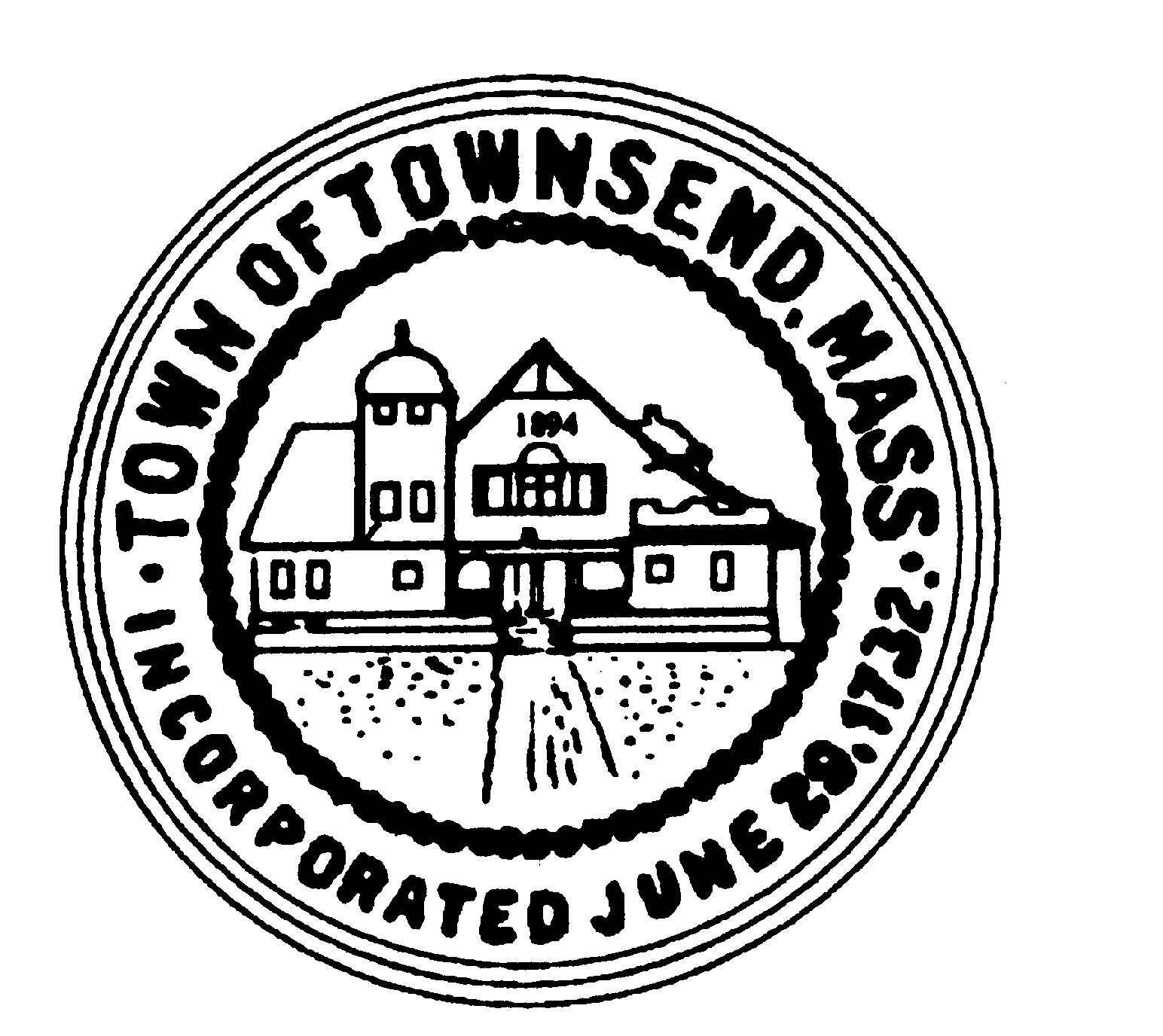 TOWNSEND BOARD OF HEALTH272 Main StreetTownsend, Massachusetts 01469Christopher Nocella, Chairman	            James Le’Cuyer, Clerk	_______________________________	    Office  (978) 597-1713     	  	              	                             Fax    (978) 597-8135 November 9th, 2020 at 6:00 p.m., ESTBoard of Health members and staff will meet in the Selectmen’s Chamber at Memorial HallThe Board of Health meeting is also being held virtually in accordance with the Governor’s Executive Order Suspending Certain Provisions of the Open Meeting Law, MGL c. 30A. s.20. Interested individuals can listen in and participate by phone by dialing the phone number below and using the provided access code. Telephone Number: 1-717-275-8940 Access Code: 6602188PRELIMINARIESRoll CallAnnouncement meeting is being recordedAdditions or Deletions not anticipated 48 hours in advanceAPPOINTMENT/HEARINGS       CO-VID update including Sophia’s Pizza update       Recycling Fees Increase – public hearing continued from 10/26/2020       Cassandra Foley, Director LUK, Inc., Grant opportunity discussion            31 Proctor Rd. – Upgrade       96 Fitchburg Road – Manure Management Plan UpdateWORK SESSIONNeedle Kiosk UpdateMinutes of August, September, and October 2020Recycling Center UpdateInvoices Future Agenda ItemsJob Description Review for Recycling Center AttendantsMassToss and the Curbside Trash Program – Going forwardADJOURNMENTThe meeting was called to order at 6:01pm with all members present James Le’Cuyer (JL), Chris Nocella (CN), Carla Hitzenbuhler (CH),and Rick Metcalf (RM).  Chairman announced the meeting was being recorded.  There were no changes to the agenda.1.4	CO-VID Update:  The Board discussed the press release Tuesday in which masks are now required in public, even if you are not 6’ from another person  Townsend is currently in a green status, although Middlesex county is higher.  Restaurant cases and patrons are the high trends.  Sophia’s was not open during last visit but Nashoba sanitarian Bridgette Braley was able to speak to an employee as the owner was not available.1.5	PUBLIC HEARING Recycling Center Fee Increases - A MOTION was made by JL and 2nd by CN to open the public hearing for the increases of fees at the Recycling Center at 6:18pm.  Voting 2/0 Motion passes.  A MOTION was made by CN and 2nd by JL to increase fees for everything by $5.00 across the board.  Voting 2/0 Motion passes.  A MOTION was made by JL and 2nd by CN to close the public hearing.  Voting 2/0 Hearing closed at 1.6	LUK Grant discussion:  Cassandra Foley of LUK, Inc., presented a Mass collaborative grant program that was aimed towards substance abuse within the youth population in Townsend.  The grant is due by November 20, 2020.  The Board asked for more information.  The discussion was continued.1.7	31 Proctor Road:  JL had several questions regarding the location of the location.  They requested a site visit on 11/17/2020.1.8	96 Fitchburg Road:  Property is currently pending a sale.  Move to future agenda items.1.9	Kiosk Needle Update:  Moving forward1.10	A MOTION was made by JL and 2nd by CN to approve the following minutes as written:  8/24, 9/14, 9/21 9/28 (cancelled) and 10/13/2020.  Voting 2/0 Motion passes.1.11	Recycling Center Update:  JL would like to upgrade the heating system in the spring.1.12 	Invoices were approved.1.13	A MOTION was made by JL and 2nd by CN to adjourn the meeting.  Voting 2/0.  Meeting adjourned at 7:03 pm.  